УтверждаюДиректор  МКОУ «Алкадарская СОШ »____________ /Гамидов Г.Р./                                        ПЛАН      мероприятий по профилактике ВИЧ-инфекции                        на 2018/19 учебный год 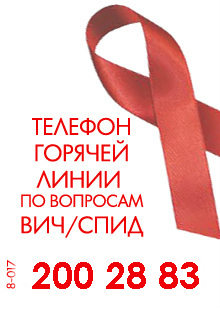 Цель: сохранение и укрепление здоровья подрастающего поколения через проведение профилактической работы по проблеме ВИЧ/СПИД среди учащихсяЗадачи:расширение сети информационно-просветительских мероприятий по профилактике ВИЧ-инфекции среди учащихся, законных представителей, работников УО, общественностидальнейшее использование новых методов и методик обучения молодежи по проблеме ВИЧ и вопросам формирования здорового образа жизниукрепление ценностей семьи; формирование у учащихся знаний по проблеме ВИЧ/СПИД и навыков безопасной жизнедеятельности.Заместитель директора по ВР ____________/Омарова Т.С./№п/пПроводимые мероприятия Сроки проведе-нияОтветственныеОрганизационно-методическое обеспечениеОрганизационно-методическое обеспечениеОрганизационно-методическое обеспечениеОрганизационно-методическое обеспечение1.Составление плана работы на текущий годСентябрьЗаместитель директора по ВР2.Работа социального педагога по профилактике ВИЧ-инфекцииВ течение годаСоциальный педагог3.Распространение печатной информации по профилактике ВИЧ/СПИДВ течение годаБиблиотекарь4.Подготовка памяток на тему «Красная линия. Остановим СПИД вместе»В течение годаКлассные руководители5.Организация   занятий дополнительного образования с целью обеспечения полезной занятости несовершеннолетних во внеурочное времяВ течение годаПедагоги дополнительного образования6.     	Обновление информационного стенда  «Мы выбираем здоровье»	Ежемесячно	библиотекарьРабота с педагогамиРабота с педагогамиРабота с педагогамиРабота с педагогами1.Отчёты о работе педагогического коллектива по профилактике ВИЧ/СПИД на совещании при директоре  В течение года	Администрация2.Школа молодых классных руководителей «Организация работы с учащимися и родителями по пропаганде навыков ЗОЖ, профилактике СПИДа Октябрь	Администрация3.     	Пополнение методической копилки по вопросам пропаганды ЗОЖ и профилактики СПИДаНоябрь - декабрь	Классные руководителиРабота  с учащимисяРабота  с учащимисяРабота  с учащимисяРабота  с учащимися1.Работе по пропаганде здорового образа жизни В течение года	Администрация2.Анкетирование, социологические опросы учащихся  по вопросам здорового образа жизни и проблеме ВИЧ-инфекции1.12.2018СППС, классные руководители3.        	Занятия для старшеклассников «Как противостоять вредным привычкам»3.12.2018Классные руководители, СППС6.     	Проведение единого часа информирования  среди 5-6 классов «Узнай больше о ВИЧ-инфекции»  3 декабрь Зам. по ВР8.     	Организация и проведение встреч учащихся со специалистами ФАП по вопросам здорового образа жизни (в рамках лектория «Здоровье»)	В течение года	СППС, классные руководители9.     	Проведение Дней здоровья 	2 раза в месяц	Классные рук., учитель физ.14.     	Оформление выставки детских рисунков  и фотографий «Здоровый я – здоровая  семья»Февраль 2019Педагог-организатор15.     	Конкурс видеороликов и мультимедийных презентаций «В будущее - без СПИДа!»;март 2019	Классные руководителиРуководитель информационно-медийного направления РДШ Аликулиев Р. О.17.     	Тематические классные часы: «Жизнь и наркотики»В течение года	Классные руководители18.     	Неделя Здоровья	«Спорт. Здоровье. Молодежь»февраль 2019СППС, мед.раб.19.Акция «Красная лента Памяти» ко Дню памяти жертв людей, умерших от СПИДа.Май 2019Отряд волонтеров 22.     	Информационно-просветительская работа волонтёрского отряда по принципу «Равный обучает равного» Волонтерские массовые акции «Здоровье+»Постоянно	Руководитель гражданской активности РДШ старшая вожатая Ягибекова Д.Н.Информационно-просветительская работаИнформационно-просветительская работаИнформационно-просветительская работаИнформационно-просветительская работа1.Родительские собрания: “Родителям о подростках” В течение года		Классные руководители2.Акция «Родительский ликбез» (консультации, презентации, лекции, просмотр видеоматериала, раздача печатной продукции по проблеме профилактики СПИДа для родителей учащихся учреждений образования)В течение года	Педагог социальный 3.Анкетирование, социологические опросы  родителей по вопросам здорового образа жизни и проблеме ВИЧ-инфекции1 раз в год	СППС, классные руководители